HET KENNISCENTRUM VOOR FRUITTEELT IN VLAANDEREN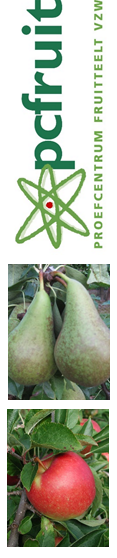 TROEVEN:Een combinatie van praktijkgericht, demonstratief en toegepast wetenschappelijk
               onderzoekModerne infrastructuur met serres, labo’s, klimaatincubatoren en -kamers en
               meer dan 60 ha proefveldenMeer dan 90 enthousiaste collega’sInnovatie en waarde creatie voor de fruitsectorNauwe binding met de praktijk via demonstraties, studiedagen, opendeurdagen en 
               adviseringEen sterke internationale en interactiesSamenwerking met universiteiten, onderzoeksinstellingen, industrie, overheid en 
               fruitsectorTerug te vinden via: www.pcfruit.be, facebook, LinkedIn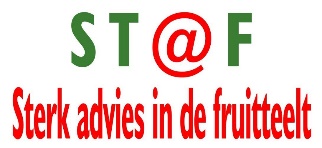 Voor de versterking van ons adviseursteam voor de afdeling 
Sterk Advies in de Fruitteelt (ST@F)zijn wij op zoek naar een voltijdse 
Adviseur (M/V) voor appel en peer JOUW PROFIEL:Je bent enthousiast, betrouwbaar, objectief en leergierigJe kan goed werken zowel in teamverband als zelfstandigJe kan vlot contacten leggen en communiceren met telers en wetenschappelijke
               informatie verstaanbaar vertalen naar hen.Je bent praktisch aangelegd en kan resultaatsgericht werkenJe kijkt niet op tegen weekendwerk en je bent bereid presentaties te geven op
              studiedagen, die ook ’s avonds kunnen doorgaanJe kan de link leggen tussen onderzoeksresultaten en de praktijk en onderzoeks-
               aanbevelingen doen vanuit de praktijkervaring.Brede interesse in variëteiten, bemesting, teelttechniek, gewasbescherming,
               economische aspecten en grote affiniteit met de fruitsector vormen zeker een 
               pluspuntONS AANBOD:	Een gevarieerd takenpakket Samenwerking in een dynamisch en enthousiast team van ST@FOndersteuning vanuit de gespecialiseerde afdelingen van pcfruit Een voltijds contract van onbepaalde duurAantrekkelijk salaris in lijn met je verantwoordelijkheden en ervaring, met een 
               ruim pakket aan extralegale voordelen met o.a. maaltijdcheques, groeps-
 	verzekering (hospitalisatie, gewaarborgd inkomen en aanvullend pensioen), extra 
               verlofdagen en 12 arbeidsduurverminderingsdagen. Mogelijkheid tot firmawagen.JE GAAT ERVOOR? Voor meer informatie over de inhoud van de functie kan u steeds vrijblijvend contact opnemen met Kim Koopmans op 0476 80 46 46.Solliciteren kan tot en met 15/05/2021 en dit door jouw motivatiebrief en CV met foto te mailen naar volgend emailadres: personeelsdienst@pcfruit.be.  